Max MustermannMusterstraße 12312345 Musterstadtmax@mustermann.de0171 23456789TechTech GmbHStraße 12312345 MusterstadtMusterstadt, 30.10.2023 Meine Motivation für die Ausbildung zum IndustriemechanikerSehr geehrte Damen und Herren,der kreative Umgang mit Werkzeugen und Maschinen sowie das Bestreben, technische Abläufe zu verstehen, haben mich schon immer begeistert. An Ihrem Unternehmen schätze ich besonders den innovativen Ansatz und die breite Palette an Produkten, die Sie herstellen. Der Gedanke, Teil eines Teams zu sein, das an der Vorderfront der industriellen Fertigung steht und Technologien der nächsten Generation entwickelt, motiviert mich ungemein.Während meiner Schulzeit am Technikgymnasium in Musterstadt vertiefte ich mein Interesse an mechanischen Prozessen. Meine Facharbeit im Fach Technik mit dem Thema "Die Evolution von Industriemaschinen und ihr Einfluss auf den Produktionsprozess" hat mir eine solide Grundlage im Bereich Maschinenbau und Fertigungstechnik gegeben. Diese Leidenschaft möchte ich nun in einer praxisorientierten Umgebung zum Beruf machen. Durch ein zweiwöchiges Praktikum bei der Firma TechnikPlus AG erhielt ich erste Einblicke in den Arbeitsalltag eines Industriemechanikers. Hierbei wurde mir nicht nur die Bedeutung von Präzision und Sorgfalt bei der Arbeit an komplexen Maschinen bewusst, sondern auch, wie wichtig Teamarbeit und Kommunikation in der Produktion sind. Besonders stolz war ich, als ich unter Anleitung eines erfahrenen Kollegen eine Störung an einer Produktionsmaschine diagnostizieren und beheben konnte.Neben meiner technischen Affinität zeichnen mich eine schnelle Auffassungsgabe, Zuverlässigkeit und eine hohe Lernbereitschaft aus. Ich bin überzeugt, dass ich mit meinem Engagement und meiner Begeisterung für Technik die ideale Ergänzung für Ihr Ausbildungsteam darstelle.Für ein persönliches Gespräch stehe ich Ihnen gerne zur Verfügung, um Sie von meiner Eignung für diese Ausbildung zu überzeugen.Mit freundlichen Grüßen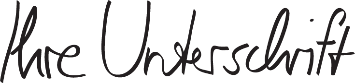 Max Mustermann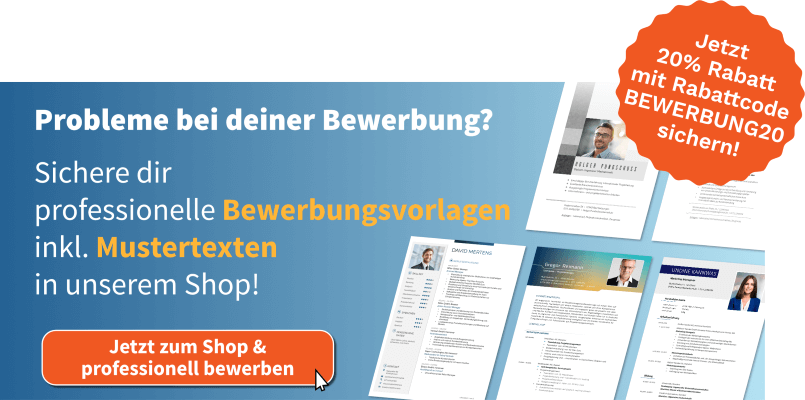 shop.bewerbung.net